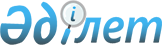 О признании утратившим силу решения Абайского районного маслихата от 22 декабря 2017 года № 24/259 "Об утверждении Правил управления бесхозяйными отходами, признанными решением суда поступившими в коммунальную собственность Абайского района"Решение Абайского районного маслихата Карагандинской области от 17 февраля 2022 года № 18/174. Зарегистрировано в Министерстве юстиции Республики Казахстан 24 февраля 2022 года № 26910
      В соответствии со статьей 27 Закона Республики Казахстан "О правовых актах" Абайский районный маслихат РЕШИЛ:
      1. Признать утратившим силу решение Абайского районного маслихата "Об утверждении Правил управления бесхозяйными отходами, признанными решением суда поступившими в коммунальную собственность Абайского района" от 22 декабря 2017 года № 24/259 (зарегистрировано в Реестре государственной регистрации нормативных правовых актов под № 4578).
      2. Настоящее решение вводится в действие по истечении десяти календарных дней после дня его первого официального опубликования.
					© 2012. РГП на ПХВ «Институт законодательства и правовой информации Республики Казахстан» Министерства юстиции Республики Казахстан
				
      Секретарь Абайского районного маслихата

Д. Сакенов
